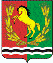 											       АДМИНИСТРАЦИЯ МУНИЦИПАЛЬНОГО ОБРАЗОВАНИЯ КИСЛИНСКИЙ СЕЛЬСОВЕТ  АСЕКЕЕВСКОГО  РАЙОНА  ОРЕНБУРГСКОЙ  ОБЛАСТИ П О С Т А Н О В Л Е Н И Е     27.07.2018                          село Кисла                                          № 17 -п «О мерах по повышению ответственности заказчиков администрации муниципального образования Кислинский сельсовет Асекеевского района Оренбургской области за несвоевременную оплату по контрактам и гражданско-правовым договорам»            В целях повышения ответственности должностных лиц муниципального образования Кислинский сельсовет Асекеевского района Оренбургской области за несвоевременную оплату заключенных контрактов и гражданско-правовых договоров и в целях усиления контроля за их своевременной оплатой, руководствуясь статьей 5 Указа Губернатора Оренбургской области от 04.09.2017 №470-ук «О мерах по повышению ответственности заказчиков Оренбургской области за несвоевременную оплату по контрактам и гражданско-правовым договорам», статьей  Устава муниципального образования Кислинский сельсовет Асекеевского района Оренбургской области, администрация Кислинский сельсовет Асекеевского района Оренбургской области постановляет:1. Усилить контроль за соблюдением сроков оплаты заключенных с субъектами предпринимательской деятельности муниципальных контрактов и гражданских правовых договоров; 2. При наличии факта нарушения сроков оплаты заключенных с субъектами предпринимательской деятельности муниципальных контрактов и гражданских правовых договоров проводить служебные проверки (служебные расследования) и решать вопрос о привлечении к дисциплинарной ответственности лиц, виновных в нарушении сроков оплаты;3. Главному бухгалтеру  администрации муниципального образования Кислинский сельсовет  Риязовой Р.Р.3.1. Ежемесячно проводить мониторинг кредиторской задолженности администрации муниципального образования Кислинский сельсовет Асекеевского района Оренбургской области перед субъектами предпринимательской деятельности и мониторинг исполнительных документов о взыскании задолженности по неоплаченным контрактам и гражданско-правовым договорам, пени, штрафов, судебных расходов и иных сумм, взысканных с администрации муниципального образования Кислинский сельсовет Асекеевского района Оренбургской области (далее - мониторинг);        3.2. Информацию о результатах мониторинга направлять главе администрации муниципального образования Кислинский сельсовет Асекеевского района  ежемесячно до 5 числа месяца следующего за отчетным.        4.  Контроль за исполнением настоящего постановления оставляю за собой.        5. Настоящее постановление вступает в силу после его официального обнародованияГлава муниципального образования                                              В.Л. АбрамовРазослано: в дело, прокурору, районной администрации